Math 3	Polynomials Study Guide 	Unit 4Write each polynomial function in standard form. Then determine the end behavior of each.1. n = 4m2  m + 7m42. f(t) = 4t + 3t3 + 2t  73. f(r) = 5r + 7 + 2r2Divide using long division for #s 4 and 5:4. (x3 + 3x2  x  3)  (x  1)5.  (2x3  6x2 + 4x + 1)  (x2 +3)Divide using synthetic division for #s 6 and 7:6. (2x3  3x2  18x  8)  (x  4)7.  (6x3  x2 + 8)  (x + 2)Find all factors and solutions of each equation.  Sketch a graph and state the end behavior.8. f(x) = x4 + 14x2  32 				Factors:		Roots:			Graph: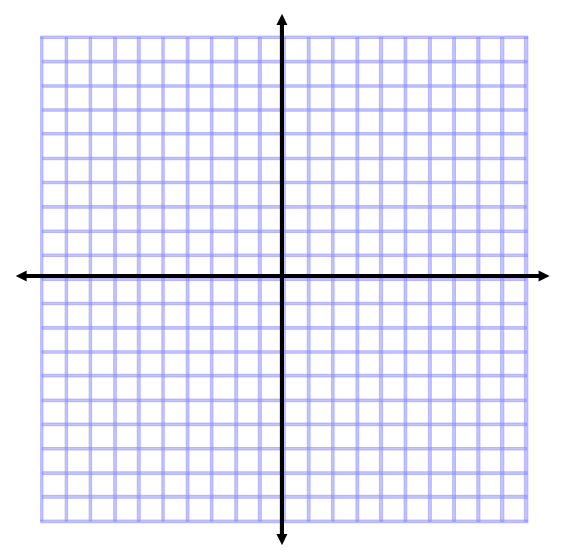 9.  f(x) = x3  6x2 + 8x	Factors:	Roots:	Graph:10.  f(x) = 6x3  2x2  4x	Factors:	Roots:	Graph:12. f(x) = x3  3x2 + 4x  12	Factors:	Roots:	Graph:Use the given factor to factor and find all roots of the given polynomial.  Sketch a graph and state the end behavior.  13. f(x) = 3x4  x3  22x2 + 24x	Factor: (x – 2)	Roots:	Graph:14. 	Factor: (x – 2)	Roots:	Graph:15. 	Factor: (x + 5)	Roots:	Graph:16. When you divide    by, the remainder is 4.  What is the remainder of P(x) when you divide by ?17. Write the equation of a polynomial function that has zeros at 3 and 2 ± i.18. Write the equation of a polynomial function that has zeros at ¼ and ±5i.19. The volume of a box is x3 + 4x2 + 4x. Explain how you know the box is not a cube.20. You are drawing a rectangle with side lengths of (3 – x) inches and (x – 7) inches.  What is the maximum area that can be obtained from this drawing?  What is the value of x that will maximize this drawing?  What is the reasonable domain for the area of this rectangle?Expand and simplify each binomial.21. (x  1)322. (3x + 2)423. (4x + 10)3